Об утверждении Порядка взаимодействия Администрации Слободо-Туринского муниципального района и муниципальных учреждений Слободо-Туринского муниципального района с организаторами добровольческой (волонтерской) деятельности, добровольческими (волонтерскими) организациямиВ соответствии с Федеральным законом от 06 октября 2003 года                № 131-ОЗ «Об общих принципах организации местного самоуправления в Российской Федерации», подпунктом 2 пункта 4 статьи 17.3 Федерального закона от 11августа 1995 года № 135-ФЗ «О благотворительной деятельности и добровольчестве (волонтерстве)», п. 26 ч. 1 ст. 5 Устава Слободо-Туринского муниципального районаПОСТАНОВЛЕТ:Утвердить Порядок взаимодействия Администрации Слободо-Туринского муниципального района  и муниципальных учреждений Слободо-Туринского муниципального района с организаторами добровольческой (волонтерской) деятельности, добровольческими (волонтерскими) организациями (прилагается).2. Настоящее постановление опубликовать на официальном сайте Администрации Слободо-Туринского муниципального района в информационно-телекоммуникационной сети «Интернет» http://slturmr.ru/.3. Контроль за исполнением настоящего постановления возложить на заместителя Главы Администрации по социальным вопросам Слободо-Туринского муниципального района Ботина Н.Н.Глава Слободо-Туринского муниципального района                                        В.А. БедулевПРИЛОЖЕНИЕУтвержден постановлением Администрации       Слободо-Туринского  муниципального районаот 29.05.2020 № 282Порядок взаимодействия Администрации Слободо-Туринского муниципального района и муниципальных учреждений Слободо-Туринского муниципального района с организаторами добровольческой (волонтерской) деятельности, добровольческими (волонтерскими) организациями.Настоящий Порядок определяет процедуру взаимодействия Администрации Слободо-Туринского муниципального района и муниципальных учреждений Слободо-Туринского муниципального района (далее – администрация Слободо-Туринского муниципального района, учреждения) с организаторами добровольческой (волонтерской) деятельности (далее - организаторы добровольческой деятельности), добровольческими (волонтерскими) организациями (далее - добровольческие организации).Организатор добровольческой деятельности, добровольческая организация в целях осуществления взаимодействия направляют Администрации Слободо-Туринского муниципального района, учреждениям почтовым отправлением с описью вложения или в форме электронного документа через информационно телекоммуникационную сеть «Интернет» (далее - сеть Интернет) предложение о намерении взаимодействовать в части организации добровольческой (волонтерской) деятельности (далее - предложение), которое содержит следующую информацию:фамилию, имя, отчество (при наличии), если организатором добровольческой деятельности является физическое лицо;фамилию, имя, отчество (при наличии) и контакты руководителя добровольческой организации или ее представителя (телефон, электронная почта, адрес), если организатором добровольческой деятельности является юридическое лицо;государственный регистрационный номер, содержащийся в Едином государственном реестре юридических лиц;сведения об адресе официального сайта или официальной страницы в сети Интернет (при наличии);идентификационный номер, содержащийся в единой информационной системе в сфере развития добровольчества (волонтерства) (при наличии);перечень предлагаемых к осуществлению видов работ (услуг), осуществляемых добровольцами (волонтерами) (далее - добровольцы) в целях, предусмотренных пунктом 1 статьи 2 Федерального закона от 11 августа               1995 года № 135-ФЗ «О благотворительной деятельности и добровольчестве (волонтерстве)» (далее - Федеральный закон № 135-ФЗ), с описанием условий их оказания, в том числе возможных сроков и объемов работ (оказания услуг), уровня подготовки, компетенции, уровня образования и профессиональных навыков добровольцев, наличия опыта соответствующей деятельности организатора добровольческой деятельности, добровольческой организации и иных требований, установленных законодательством Российской Федерации.3.	Администрация Слободо-Туринского муниципального района, учреждение по результатам рассмотрения предложения в срок, не превышающий 10 рабочих дней со дня его поступления, принимают одно из следующих решений:1)	о принятии предложения;2)	об отказе в принятии предложения с указанием причин, послуживших основанием для принятия такого решения.Срок рассмотрения предложения может быть увеличен на 10 рабочих дней в случае, если необходимо запросить дополнительную информацию у организатора добровольческой деятельности, добровольческой организации.4.	Администрация Слободо-Туринского муниципального района, учреждение информируют организатора добровольческой деятельности, добровольческую организацию о принятом решении почтовым отправлением с описью вложения или в форме электронного документа через сеть Интернет в соответствии со способом направления предложения в срок, не превышающий 7 рабочих дней со дня истечения срока рассмотрения предложения.5.	В случае принятия предложения орган местного самоуправления, учреждение информируют организатора добровольческой деятельности, добровольческую организацию об условиях осуществления добровольческой (волонтерской) деятельности (далее - добровольческая деятельность):1)	об ограничениях и рисках, в том числе вредных или опасных производственных факторах, связанных с осуществлением добровольческой деятельности;2)	о правовых нормах, регламентирующих работу органа местного самоуправления, учреждения;3)	о необходимых режимных требованиях, правилах техники безопасности и других правилах, соблюдение которых требуется при осуществлении добровольческой деятельности;4)	о порядке и сроках рассмотрения (урегулирования) разногласий, возникающих в ходе взаимодействия сторон;5)	о сроке осуществления добровольческой деятельности и основаниях для досрочного прекращения ее осуществления;6)	об иных условиях осуществления добровольческой деятельности.6.	Организатор добровольческой деятельности, добровольческая организация в случае отказа учреждения принять предложение вправе направить органу местного самоуправления, являющемуся учредителем учреждения, аналогичное предложение, которое рассматривается в порядке, установленном настоящим Порядком.7.	Взаимодействие Администрации Слободо-Туринского муниципального района, учреждений с организатором добровольческой деятельности, добровольческой организацией осуществляется на основании соглашения о взаимодействии (далее - соглашение), за исключением случаев, определенных сторонами.8.	Соглашение заключается в случае принятия органом местного самоуправления, учреждением решения, предусмотренного подпунктом 1 пункта 3 Порядка и предусматривает: 1)	перечень видов работ (услуг), осуществляемых организатором добровольческой деятельности, добровольческой организацией в целях, указанных в пункте 1 статьи 2 Федерального закона № 135-ФЗ;2)	условия осуществления добровольческой деятельности;3)	сведения об уполномоченных представителях, ответственных за взаимодействие со стороны организатора добровольческой деятельности, добровольческой организации и со стороны органа местного самоуправления, учреждения, для оперативного решения вопросов, возникающих при взаимодействии;4)	порядок, в соответствии с которым орган местного самоуправления, учреждение информируют организатора добровольческой деятельности, добровольческую организацию о потребности в привлечении добровольцев;5)	возможность предоставления органом местного самоуправления, учреждением мер поддержки, предусмотренных Федеральным законом                     № 135-ФЭ, помещений и необходимого оборудования;6)	возможность учета деятельности добровольцев в единой информационной системе в сфере развития добровольчества (волонтерства);7)	обязанность организатора добровольческой деятельности, добровольческой организации информировать добровольцев о рисках, связанных с осуществлением добровольческой деятельности (при наличии);8)	обязанность организатора добровольческой деятельности, добровольческой организации информировать добровольцев о необходимости уведомления о перенесенных и выявленных у них инфекционных заболеваниях, препятствующих осуществлению добровольческой деятельности, а также учитывать указанную информацию в работе;9)	установление срока, на который заключается соглашение;10)	иные положения, не противоречащие законодательству Российской Федерации.9.	Организатор добровольческой деятельности, добровольческая организация в течение 5 рабочих дней со дня получения проекта соглашения направляют в администрацию Слободо-Туринского муниципального района, учреждение один из следующих документов:подписанное соглашение;оформленный в произвольной письменной форме отказ от подписания проекта соглашения;оформленный в произвольной письменной форме протокол разногласий к проекту соглашения.Администрация Слободо-Туринского муниципального района, учреждение в течение 5 рабочих дней со дня получения протокола разногласий, указанного в абзаце четвертом части первой настоящего пункта, проводит переговоры с организатором добровольческой деятельности, добровольческой организацией об урегулировании разногласий, по итогам которых стороны подписывают один из следующих документов:соглашение на условиях, достигнутых в процессе урегулирования разногласий;оформленный в произвольной письменной форме отказ от подписания соглашения.10.	 В случае неполучения Администрации Слободо-Туринского муниципального района, учреждением в течение 14 рабочих дней со дня получения проекта соглашения организатором добровольческой деятельности, добровольческой организацией подписанного соглашения, отказа                              от подписания проекта соглашения либо протокола разногласий к проекту соглашения организатор добровольческой деятельности, добровольческая организация считаются отказавшимися от подписания проекта соглашения.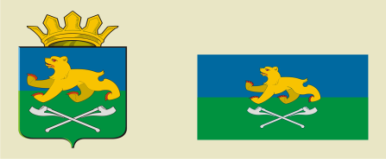 АДМИНИСТРАЦИЯ СЛОБОДО-ТУРИНСКОГОМУНИЦИПАЛЬНОГО РАЙОНАПОСТАНОВЛЕНИЕАДМИНИСТРАЦИЯ СЛОБОДО-ТУРИНСКОГОМУНИЦИПАЛЬНОГО РАЙОНАПОСТАНОВЛЕНИЕот 29.05.2020№ 282  с. Туринская Слободас. Туринская Слобода